                                             Obecní úřad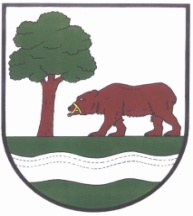 Kunčice nad Labem 121USNESENÍZ 4. ZASEDÁNÍ ZASTUPITELSTVA OBCE KUNČICE NAD LABEMKONANÉHO DNE  20.02.2023 OD 17:00 HODIN ================================================================== Přítomni: M.Kracíková, H. Kučerová, P. Hromádková, M. Vejnar, Ing J. Žďárský,                   L. Szombat, Jakub PetrákOmluveni: Mgr. V. Sturm, Bc. K. Kužel,Občané: 1   Hosté: Návrh  programuNávrh  programuurčení ověřovatelů zápisu a zapisovateleschválení programuZpráva dle zákona 106/1999 SB za rok 2022směrnice cestovní náhrady na rok 2023smlouvy o finančních příspěvcích na rok 2023veřejnoprávní kontroly za rok 2022vlajka pro tibetdarovací smlouva–pozemek p.p.č. 340/49 k.ú. kunčice n/l žádost o finanční příspěvek na čov č.p. 74Nabídka na Květnaté záhonyRozpočtová změna č. 1/2023volba ověřovatelů zápisu a určení zapisovatele          viz. příloha č. 1   ZO Kunčice nad Labem schvaluje ověřovatel zápisu:  P. Hromádková,  Michal Vejnar     Zapisovatele: Ing. Jiří Žďárský  Výsledek hlasování: Pro: 7, Proti: 0, Zdrželi se: 0   Usnesení č. 1/04/2023 bylo schváleno.schválení programu viz. příloha č. 2            ZO Kunčice nad Labem schvaluje doplněný program o body č. 10 a č. 11.             Výsledek hlasování: Pro: 7, Proti: 0, Zdrželi se: 0        Usnesení č. 2/04/2023 bylo schváleno.ZPRÁVA DLE ZÁKONA 106/1999 SB za rok 2022     viz. příloha č.3  Zastupitelstvo obce Kunčice nad Labem bere na vědomí zprávu za rok 2022 dle zákona  č.  106/1999 Sb., o veřejném přístupu k informacím.  Výsledek hlasování: Pro: 7, Proti: 0, Zdrželi se: 0  Usnesení č. 3/4/2023 bylo schválenosměrnice cestovní náhrady na rok 2023viz. příloha č. 4Zastupitelstvo obce Kunčice nad Labem schvaluje směrnici č. 1/2023 Cestovní náhrady Výsledek hlasování: Pro: 7, Proti: 0, Zdrželi se: 0          Usnesení č. 4/4/2023 bylo schválenosmlouvy o finančních příspěvcích na rok 2023        viz. příloha č. 4 Zastupitelstvo obce Kunčice nad Labem schvaluje poskytnutí finančních příspěvků ve výši SDH 30 000,- Kč, TJ Sokol 50 000,- Kč a SPCCH 20 000,- Kč a uzavření veřejnoprávních  smluv  D01/2023, D02/2023 a D03/2023 na poskytnutí těchto finančních příspěvků.(pro 8, proti 0 , zdržel 0) SCHVÁLENO                Výsledek hlasování: Pro: 7, Proti: 0, Zdrželi se: 0            Usnesení č. 5/04/2023 bylo schválenoveřejnoprávní kontroly za rok 2022        viz. příloha č. 6         Zastupitelstvo obce Kunčice nad Labem bere na vědomí informaci o výsledcích            veřejnoprávních kontrol za rok 2022 provedených pověřenými pracovníky.   Na vědomí    Výsledek hlasování: Pro: 7, Proti: 0, Zdrželi se: 0      Usnesení č. 6/4/2023 bylo schváleno. Vlajka pro tibet        viz. příloha č. 7                  Zastupitelstvo obce Kunčice nad Labem schvaluje připojení se k mezinárodní kampani                „Vlajka pro Tibet“           Výsledek hlasování: Pro: 7, Proti: 0, Zdrželi se: 0    Usnesení č. 7/4/2023 bylo schváleno. darovací smlouva -  pozemek Č. 340/49 K.Ú. KUNČICE nad Labem        viz. příloha č. 7         Zastupitelstvo obce Kunčice nad Labem schvaluje:         bezúplatný převod poz. parcely č. 340/49 o výměře 381 m2 (ostatní plocha – silnice),          z majetku obce Kunčice nad Labem do vlastnictví Královéhradeckého kraje.          Jedná se o silniční pozemek, který leží pod stavbou komunikace III/32551, která           je  majetku Královéhradeckého kraje. Poz. parcela 340/49 byla oddělena           GP č. 489-24/2022 pro rozdělení pozemku (není dosud zapsán v katastru nemovitostí)           v katastrální území Kunčice nad Labem z poz. parcely 340/3, která je zapsána na LV 10001           v majetku obce Kunčice nad Labem.           Záměr vyvěšen na úřední desce ode dne 10.1.2023 do 14.2.2023   Výsledek hlasování: Pro: 7, Proti: 0, Zdrželi se: 0     Usnesení č. 8/4/2023 bylo schválenoŽÁDOST O FINANČNÍ PŘÍSPĚVEK NA ČOV Č.P. 74      Viz. příloha č. 9             Zastupitelstvo obce schvaluje finanční příspěvek na ČOV pro dům č.p. 74              v hodnotě Kč 110.869,--.      Výsledek hlasování: Pro: 7, Proti: 0, Zdrželi se: 0       Usnesení č. 9/04/2023 bylo schváleno.NABÍDKA NA KVĚTNATÉ ZÁHONY      Viz. příloha č. 10             Zastupitelstvo obce schvaluje nabídku na květnaté záhony před OÚ Kunčice nad Labem              od fi. Michal Kuřík, Studenec      Výsledek hlasování: Pro: 7, Proti: 0, Zdrželi se: 0       Usnesení č. 10/04/2023 bylo schváleno.ROZPOČTOVÉ OPATŘENÍ  Č. 1/2023      Viz. příloha č. 10             Zastupitelstvo obce schvaluje ROZPOČTOVÉ OPATŘENÍ Č. 1/2023      Výsledek hlasování: Pro: 7, Proti: 0, Zdrželi se: 0       Usnesení č. 11/04/2023 bylo schváleno.Zapsal:  Ing. Jiří Žďárský  v.r.			Ověřovatelé zápisu:  	Petra Hromádková v.r.									             Michal Vejnar  v.r.Miroslava Kracíková  v.r.                                                        Hana Kučerová v.r.        Starostka                                                                             místostarostka